Примерные задания для VI Межрегиональной дистанционной олимпиады по математике среди обучающихся с нарушенным слухом.Вычислите: (13 − 44) · (27 − 47).620-6204013Другой ответСколько треугольников изображено на рисунке?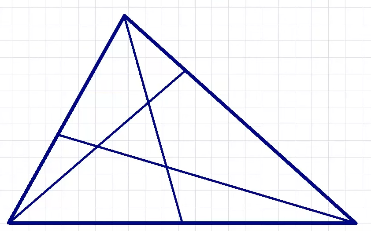 9111216Другой ответНайдите четырёхзначное натуральное число, большее 3000, но
меньшее 3200, которое делится на каждую свою цифру и все
цифры которого различны. В ответе укажите какое-нибудь одно такое число.Ответ текстом.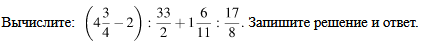 1.12/172. 1/63. 59/664. 14/195. другой ответРешите уравнение: 3,4+2у=7(у-2,3).3,94,101Найдите периметр и площадь прямоугольника со сторонами 16 см и 9 см.144 и 5050 и 14425 и 7272 и 25Когда в Ростовое 13 часов, в Уфе в это время 15 часов. Когда в Уфе 15 часов, в Красноярске в это время 17 часов. Сколько времени в ростовое, когда в Красноярске 20 часов?Ответ с текстом.К числу 17 припишите слева и справа по одной цифре так, чтобы полученное число делилось на 17.Ответ с текстом.Ниже приведены данные за три года о количестве дождливых дней в июне-октябре в Старом Осколе. Используя эти данные, ответьте на вопрос.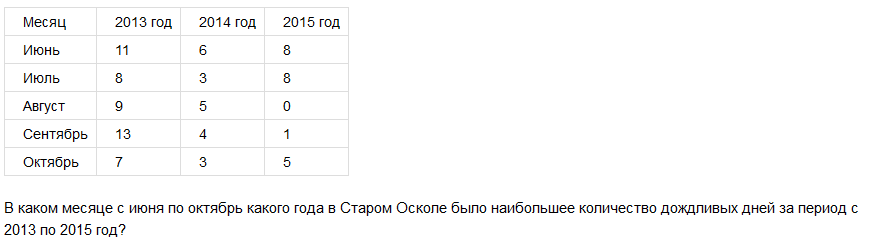 Ответ с текстом